ПАМЯТКА о мерах пожарной безопасности в весенне-летний пожароопасный периодВ целях недопущения возможных пожаров необходимо: - соблюдать требования пожарной безопасности, соблюдать и поддерживать противопожарный режим; - выполнять меры предосторожности при пользовании газовыми приборами, предметами бытовой химии, проведение работ с легковоспламеняющимися и горючими жидкостями, другими опасными в пожарном отношении веществами, материалами и оборудованием - в случае обнаружения пожара сообщить о нем в подразделение пожарной охраны и принять возможные меры к спасению людей, имущества и ликвидации пожара; - запрещается выжигание сухой растительности на участках, прилегающих к зданиям, сооружениям, жилым домам, дачным и иным постройкам; - не разрешается разведение костров, сжигание отходов и тары за пределами установленных нормами проектирования противопожарных расстояний до зданий и сооружений; П А М Я Т К Асоблюдению населением правил пожарной безопасностипри использовании электрических приборов и электрооборудованияПеред началом эксплуатации нового устройства необходимо внимательно изучить инструкцию. Перед уходом из дома, даже на короткое время, нужно проверить и убедиться, что все электронагревательные и осветительные приборы отключены. Следите, чтобы электропровода электронагревательных приборов были без перегибов. Не разрешайте детям без вашего присутствия включать обогреватели и другие электроприборы. З А П Р Е Щ А Е Т С Я:- применять нестандартные (самодельные) электронагревательные приборы; - использовать некалиброванные плавкие вставки «жучки» или другие самодельные аппараты защиты от перегрузки и короткого замыкания, это приводит к перегреву всей электропроводки, короткому замыканию и возникновению пожара; - эксплуатировать электропровода и кабели с поврежденной или потерявшей защитные свойства изоляцией; - окрашивать краской или заклеивать открытую электропроводку обоями; - закрывать электрические лампочки абажурами из горючих материалов; - включать несколько электрических приборов большой мощности в одну розетку во избежание перегрузок, большого переходного сопротивления и перегрева электропроводки.ПОМНИТЕ!Соблюдение требований пожарной безопасности позволит сохранить Вашу жизнь и жизнь Ваших близких!П А М Я Т К АДЕЙСТВИЯ НАСЕЛЕНИЯ ПРИ ПОЖАРЕПожары чаще всего происходят от беспечного отношения к огню самих людей.ВАЖНО! При возникновении пожара позвоните по телефону «01», по телефону сотовой связи «112», сообщив точный адрес, что и где горит, свою фамилию и номер телефона. ПОМНИТЕ:Не оставляйте детей без присмотра, не допускайте шалостей детей с огнем, спичками. Если Вы услышали крики «ПОЖАР!», либо сами почувствовали запах дыма, увидели пламя, постарайтесь сохранить спокойствие и выдержку. Оценив обстановку, убедитесь в наличии реальной опасности, выясните, откуда она исходит.ДЕЙСТВИЯ ПРИ ПОЖАРЕ:Немедленно покиньте помещение, проверив, не остались ли в квартире те, кто не может выбраться самостоятельно (маленькие дети, старики, больные). Не входите в помещение с большой концентрацией дыма. При тушении огня в квартире – накройте горящий предмет плотной тканью или одеялом и немедленно выйдите из помещения, плотно закрыв за собою дверь. Если помещение наполнилось дымом, намочите тряпку, полотенце или носовой платок и закройте дыхательные пути, пригнитесь к полу и срочно покиньте помещение. Не тушите водой электроприборы, находящиеся под напряжением. Если на вас загорелась одежда, падайте и катитесь, чтобы сбить пламя. Не пытайтесь подняться для спасения на верхние этажи здания или спрятаться в отдаленных помещениях – пожарным трудно будет вас найти. ТЕЛЕФОНЫ ДЛЯ ЭКСТРЕННОГО РЕАГИРОВАНИЯ ПОЖАРНАЯ СЛУЖБА			01, 112 ПОЛИЦИЯ 					02СКОРАЯ ПОМОЩЬ 			03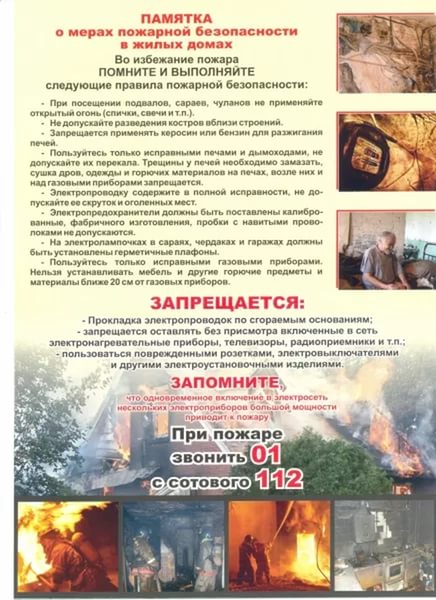 